……………………… MESLEKİ VE TEKNİK ANADOLU LİSESİ 2015-2016 EĞİTİM-ÖĞRETİM YILI ELEKTRİK ELEKTRONİK TEKNOLOJİSİ ALANI 11. SINIF ISITICI VE PİŞİRİCİ EV ALETLERİ DERSİ MODÜLLÜ YILLIK DERS PLANIBu plan 2551 Sayılı Tebliğler Dergisindeki Ünitelendirilmiş Yıllık Plan Örneğine göre hazırlanmıştır. Konular, MEGEP- ISITICI VE PİŞİRİCİ EV ALETLERİ DERSİ MODÜLLERİNE ne  göre hazırlanmıştır.               2104 VE 2488 S.T.D.den Atatürkçülük konuları plana eklenmiştir                                                                                                                                                            							                                          																		      UYGUNDURZÜMRE ÖĞRETMENLERİ														                                                                                  ……./……./2015………..…………………………………………………………………………………………………..													     Okul Müdürü																						AyHf.St.HEDEF VE DAVRANIŞLARMODÜL-ÜNİTE-KONULARÖĞRENME- ÖĞRETME YÖNTEM VETEKNİKLERİKULLANILAN EĞİTİM TEKNOLOJİLERİ, ARAÇ VE GEREÇLERDEĞERLENDİRME  (Hedef ve Davranışlara Ulaşma düzeyi)EKİM28 EYLÜL2 EKİM51. Isıtıcı cihazlarının rezistans hesaplamalarını hatasız yapabilecektir.MODÜL ADI  : ELEKTRİKLİ SOBALARA. ISITICI CİHAZLARININ GENEL YAPISI
1. Isıtıcı Cihazların Elektrik Tesisatına Bağlanması
2. Isı ve SıcaklıkAnlatım,soru-cevapGösteri, uygulamaModül Kitapları ve Yardımcı KaynaklarAtatürk’ün Milli Eğitime verdiği önemEKİM5 – 9EKİM52. Rezistansları değiştirebilecektir.3. Elektrikli Isıtıcıların arızalarını hatasız giderebilecektir.3. Rezistanslar ve Rezistans Hesaplamaları
4. Isıtıcı Cihazlarda Kullanılan MalzemelerAnlatım,soru-cevapGösteri, uygulamaModül Kitapları ve Yardımcı KaynaklarEKİM12 – 16EKİM51. Isıtıcı cihazlarının rezistans hesaplamalarını hatasız yapabilecektir.2. Rezistansları değiştirebilecektir.3. Elektrikli Isıtıcıların arızalarını hatasız giderebilecektir.B. ELEKTRİKLİ OCAKLAR VE SOBALAR
1. Rezistanslı Elektrik Ocakları 
a. Rezistanslı ocakların yapısı ve çalışması
b. Rezistanslı ocakların elektrik devre şemaları
2. Fanlı IsıtıcılarAnlatım,soru-cevapGösteri, uygulamaModül Kitapları ve Yardımcı KaynaklarAtatürk’ün Cumhuriyetçilik ilkesiEKİM19 – 23EKİM51.Quartz Sobalar ve İnfrared Isıtma Tekniğini ve Quartz sobaların çalışması ve elektrik bağlantı şemasını öğrenir.3. Quartz Sobalar ve İnfrared Isıtma Tekniği 
a. Quartz sobaların yapısı ve çalışması
b. Quartz sobaların elektrik devre şemasıAnlatım,soru-cevapGösteri, uygulamaModül Kitapları ve Yardımcı KaynaklarEKİM-26 - 30EKİM5Yağlı soboların yapısı ve çalışmasını öğrenir.4. Yağlı (Radyatör) Sobalar
a. Yağlı (radyatör) sobaların yapısı ve çalışması
b. Yağlı (radyatör) sobaların elektrik devre şeması
5. Lpg ve Doğal Gazlı SobalarAnlatım,soru-cevapGösteri, uygulamaModül Kitapları ve Yardımcı KaynaklarCumhuriyet Bayramı ve Cumhuriyetin önemiKASIM2 – 6KASIM5Elektrikli Isıtıcıların onarımına başlamadan önce dikakt edilecek hususları yapabileceklerdir.C. ELEKTRİKLİ ISITICILARIN ONARIM VE ARIZA GİDERME İŞLEMLERİ
1. Onarıma Başlamadan Önce Dikkat Edilecek Hususlar
2. Elektrikli Isıtıcılarda Arıza ve OnarımAnlatım,soru-cevapGösteri, uygulamaModül Kitapları ve Yardımcı KaynaklarKASIM9 – 13KASIM51.Ekmek kızartıcıların bakım ve onarımını hatasız yapabilecektir.MODÜL ADI   EKMEK KIZARTICILAR TOST MAKİNALARI FRİTÖZLER VE EKMEK YAPMA MAKİNALARIA. EKMEK KIZARTICILARIN TANIMI VE ÇALIŞMA PRENSİBİ
1. Ekmek Kızartıcıların Yapısı ve Çalıştırılması
2. Ekmek Kızartıcıların Parçaları ve Prensip Şeması
3. Ekmek Kızartıcıların Bakım Onarım İşlemleriAnlatım,soru-cevapGösteri, uygulamaModül Kitapları ve Yardımcı Kaynaklar10 Kasım Atatürk’ü Anma ve Atatürk’ün kişiliğiKASIM16 – 20KASIM51.Fritözlerin bakım ve onarımını hatasız yapabilecektir.B. FRİTÖZLER TANIMI VE ÇALIŞMA PRENSİBİ
1. Fritözlerin Yapısı ve Çalıştırılması
2. Fritözlerin Parçaları ve Prensip Şeması
3. Fritözlerin Bakım İşlemleriAnlatım,soru-cevapGösteri, uygulamaModül Kitapları ve Yardımcı Kaynaklar1.YAZILISINAVIKASIM23 – 27KASIM51.Tost makinalarının bakım ve onarımını hatasız yapabilecektir.C. TOST MAKİNELERİ TANIMI VE ÇALIŞMA PRENSİBİ
1. Tost Makinelerinin Yapısı ve Çalıştırılması
2. Tost Makinelerinin Parçaları ve Prensip Şeması
3. Tost Makinelerinin Bakım Onarım İşlemleriAnlatım,soru-cevapGösteri, uygulamaModül Kitapları ve Yardımcı Kaynaklar24 Kasım Öğretmenler günü ve önemiARALIK30 KASIM4 ARALIK51.Ekmek yapma makinelerinin bakım ve onarımını hatasız yapabilecektir.D. EKMEK YAPMA MAKİNELERİ TANIMI VE ÇALIŞMA PRENSİBİ
1. Ekmek Yapma Makinelerinin Yapısı ve Çalıştırılması
2. Ekmek Yapma Makinelerinin Parçaları ve Prensip Şeması
3. Ekmek Yapma Makinelerinin Bakım Onarım İşlemleriAnlatım,soru-cevapGösteri, uygulamaModül Kitapları ve Yardımcı KaynaklarAtatürk’ün Laiklik ilkesiARALIK7 – 11ARALIK51. Termosifonların bakım ve onarımını hatasız yapabilecektir.

MODÜL ADI  : ELEKTRİKLİ SU ISITICILARA. TERMOSİFONLAR
1. Tanımı ve Çalışması
2. Elektrik Prensip Şeması
3. Montajı ve Elektrik Bağlantısını Yapmak
4. Arızalarını GidermekAnlatım,soru-cevapGösteri, uygulamaModül Kitapları ve Yardımcı KaynaklarARALIK14 – 18ARALIK52. Şofbenlerin bakım ve onarımını hatasız yapabilecektir.B. ŞOFBENLER
1. Tanımı ve Çalışması
2. Elektrik Prensip Şeması
3. Montaj Yapmak
4. Arızalarını GidermekAnlatım,soru-cevapGösteri, uygulamaModül Kitapları ve Yardımcı KaynaklarAtatürk’ün İnkılapçılık ilkesiARALIK21 – 25ARALIK53.  Ani su ısıtıcılarının bakım ve onarımını hatasız yapabilecektir.C. ANİ SU ISITICILARI
1. Tanımı ve Çalışması
2. Montaj ve Elektrik Bağlantısını Yapmak
3. Arızalarını GidermekAnlatım,soru-cevapGösteri, uygulamaModül Kitapları ve Yardımcı KaynaklarARALIK28 – 31ARALIK5
4. Kettle, çay ve kahve makinelerinin bakım ve onarımını hatasız yapabilecektirD. KETTLE, ÇAY VE KAHVE MAKİNELERİ
1. Tanımı ve Çalışması
a. Kettle’ın yapısı ve çalışması
b. Çay ve kahve makinelerinin yapısı ve çalışmasıc. Elektrik prensip şemalarıAnlatım,soru-cevapGösteri, uygulamaModül Kitapları ve Yardımcı KaynaklarAtatürk’ün Devletçilik ilkesiOCAK4 – 8OCAK55.Tek rezistanslı su ısıtıcısının prensip şemasını öğrenecektir.d. Tek rezistanslı bir su ısıtıcısının elektriki prensip şeması
e. Çift rezistanslı bir cihazın elektrik devresiAnlatım,soru-cevapGösteri, uygulamaModül Kitapları ve Yardımcı Kaynaklar2.YAZILISINAVIOCAK11 – 15OCAK5Kettle, çay ve kahve makinelerinin elektrik bağlantısını hatasız yapabileceklerdir.2. Montajı ve Elektrik Bağlantısını YapmakAnlatım,soru-cevapGösteri, uygulamaModül Kitapları ve Yardımcı KaynaklarTELAFİSINAVIOCAK18 – 22OCAK5Eleltrıklı su ısıtıcılarının arızalarını hatasız yapabilecektir. 3. Elektrikli Su Isıtıcıların Arızalarını Gidermek
a. Cihazın fişi ya da besleme kablosu arızalı
b. Açma-kapama anahtarında bir arızalı
c. Termostat düğmesi -0- konumuna alınmış durumdaAnlatım,soru-cevapGösteri, uygulamaModül Kitapları ve Yardımcı KaynaklarAyHf.St.HEDEF VE DAVRANIŞLARMODÜL-ÜNİTE-KONULARÖĞRENME- ÖĞRETME YÖNTEM VETEKNİKLERİKULLANILAN EĞİTİM TEKNOLOJİLERİ, ARAÇ VE GEREÇLERDEĞERLENDİRME  (Hedef ve Davranışlara Ulaşma düzeyi)ŞUBAT8 – 12ŞUBAT5Termostat ,ısıtıcı arızalarını hatasız yapabilecektir.d. Termostat arızalı
e. Isıtıcı arızalı
f. Cihaz içindeki diğer kablolar arızalı ya da yerlerinden çıkmışAnlatım,soru-cevapGösteri, uygulamaModül Kitapları ve Yardımcı KaynaklarAtatürk’ün Milliyetçilik ilkesiŞUBAT15 – 19ŞUBAT52. Ütü buhar elamanlarını hatasız değiştirebilecektir.MODÜL ADI  : ELEKTRİKLİ ÜTÜLERA. ELEKTRİKLİ ÜTÜLER
1. Elektrikli Ütülerin Tanıtılması
2. Buharlı Ütüler
a. Buharlı bir ütünün elektrik devre şeması ve çalışmasıAnlatım,soru-cevapGösteri, uygulamaModül Kitapları ve Yardımcı KaynaklarŞUBAT22 – 26ŞUBAT53.Buharlı ütü ısıtma elemanları ve termostatı hatasız değiştirecektir. b. Buharlı ütü ısıtma elemanları ve termostatlarının montaj ile demontajı
c. Ütü arızaları, nedenleri, onarımı
d. Ütülerin parçalarının kontrolleriAnlatım,soru-cevapGösteri, uygulamaModül Kitapları ve Yardımcı KaynaklarAtatürk’ün Halkçılık ilkesiMART29 ŞUBAT4 MART54.Pres ütü termostatı ve rezistansını hatasız değiştirecektir.5.Seyahat ütülerini ve sanayi ütüleri bakım onarım hatasız uygulayabilir.3. Pres Ütüler
a. Pres ütünün elektrik devresi ve çalışması
b. Pres ütünün termostat-rezistans bağlantı kablolarının değiştirilmesi
4. Akıllı ütüler5. Seyahat Ütüleri
6. Sanayi Tipi ÜtülerAnlatım,soru-cevapGösteri, uygulamaModül Kitapları ve Yardımcı KaynaklarMART7 – 11MART5Ütü buhar elamanlarını hatasız Değiştırebılecektir.B. ÜTÜLERİN BUHAR ELEMANLARI1. Ütülerin Buhar Elemanlarının Tanıtılması
2. Pompa Gruplarının Değiştirilmesi
3. Ütü Arızaları, Nedenleri, OnarımıAnlatım,soru-cevapGösteri, uygulamaModül Kitapları ve Yardımcı Kaynaklar12 MART İSTİKLAL MARŞININ KABULÜMART14 – 18MART51.Mutfak robatları yapısı ve parçaalarını öğrenir.MODÜL ADI  : KESİCİ VE PARÇALAYICILARA. KESİCİ VE PARÇALAYICI CİHAZLARIN YAPISI VE ÇALIŞMASI
1.  Mutfak Robotları
a. Mutfak robotu yapısı parçalarıAnlatım,soru-cevapGösteri, uygulamaModül Kitapları ve Yardımcı Kaynaklar18 Mart Çanakkale Zaferi ve önemiMART21 – 25MART51. Mutfaklarda kullanılan kesici ve parçalayıcı cihazları seçebilecektir.b. Mutfak robotlarında bakım ve temizlik işlemleri
2. El Blenderları ve Mikserler (Karıştırıcılar)
a. El blenderleri ve mikserlerin yapısıAnlatım,soru-cevapGösteri, uygulamaModül Kitapları ve Yardımcı KaynaklarAtatürk’ün Çocuk SevgisiMART28 MART1 NİSAN52. Mutfaklarda kullanılan narenciye sıkacağı  ve doğrayıcı cihazları seçebilecektir.3. Narenciye Sıkacağı ve Doğrayıcılar
a. Narenciye sıkacağı ve doğrayıcıların yapısı
4.  Elektrikli Bıçak ve Kıyma Makinesi
a. Elektrikli bıçak ve kıyma makinesi yapılarıAnlatım,soru-cevapGösteri, uygulamaModül Kitapları ve Yardımcı KaynaklarNİSAN4 – 8NİSAN52. Mutfaklarda kullanılan kesici ve parçalayıcı cihazları arızalarını giderebilecektir.B. KESİCİ VE PARÇALAYICILARIN BAKIM ONARIM İŞLEMLERİ
1. Kesici ve Parçalayıcıların Basit Elektrik ve Mekanik Yapıları
2. Kesici ve Parçalayıcılarda Arıza Bulma ve Giderme
a. Aygıt çalışmıyor
b. Aygıt çalışıyor, motor sesi var ama aparatlar dönmüyorAnlatım,soru-cevapGösteri, uygulamaModül Kitapları ve Yardımcı KaynaklarNİSAN11 – 15NİSAN52. Mutfaklarda kullanılan kesici ve parçalayıcı cihazları arızalarını giderebilecektir.c. Aygıt sigorta attırıyor
d. Aygıt gürültülü çalışıyor
e. Aygıt çalışıyor fakat kesme-parçalamayı iyi yapmıyorAnlatım,soru-cevapGösteri, uygulamaModül Kitapları ve Yardımcı Kaynaklar1.YAZILISINAVINİSAN18 – 22NİSAN51. Mikrodalga fırınlarda fan ve tabla motorlarını (kontrol grubu ve swich) hatasız değiştirebilecektir.MODÜL ADI  : MİKRODALGA FIRINLARA. MİKRODALGA FIRIN VE EKİPMANLARI
1. Mikrodalga Fırınlarda Kullanılan Elektrik Makineleri
a. Bir fazlı transformatörler
b. Bir fazlı motorlar
2. Manyetik Alan
a. Daimi Mıknatıslar b. Elektro MıknatısAnlatım,soru-cevapGösteri, uygulamaModül Kitapları ve Yardımcı Kaynaklar23 Nisan Ulusal Egemenlik ve Çocuk BayramıNİSAN25 – 29NİSAN52. Mikrodalga fırınlarda mağnetron ve diğer ekipmanları hatasız değiştirebilecektir.3. Mikrodalga Fırınların Kullanımı ve Yapısı
a. Mikrodalga fırında zaman ayarlaması
b. Mikrodalga fırınlarda çocuklar için güvenlik sistemleri
c. Mikrodalga fırınlarda otomatik buz çözme(defrost)
d. Mikrodalga fırınlarda pişirme programlarıAnlatım,soru-cevapGösteri, uygulamaModül Kitapları ve Yardımcı KaynaklarMAYIS2 – 6MAYIS51.Mikro dalga fırınlarınparçalarını öğrenecek.B. MİKRODALGA FIRINLARIN TANIMI VE ÇALIŞMA PRENSİBİ
1. Mekanik Sistemli Mikrodalga Fırınlar
2. Elektronik Sistemli Mikrodalga Fırınlar
3. Standart Mikrodalga Fırın Aksesuarları
a. Döner taban desteği
b. Cam tabak
c. Izgara teli 
d. Kızartma tepsisi
e. İkili tabak rafı 
f. Kızartma tepsisi tutacağıAnlatım,soru-cevapGösteri, uygulamaModül Kitapları ve Yardımcı Kaynaklar1 MAYIS EMEK VE DAYANIŞMA GÜNÜMAYIS9 – 13MAYIS52.Mıkro dalga fırınların elemanlarını ve kontrollerını hatasız değiştirebilecektir.4. Mikrodalga Fırın Elemanları ve Kontrolü
a. Yüksek gerilim transformatörüb. Yüksek gerilim diyotu
c. Yüksek gerilim kondansatörüd. Magnetron fanı
e. Döner tabla motoruf. Termostat
g. Zamanlayıcı motoruh. Magnetron
5. Mikrodalga Fırınlarda Arıza Bulma ve GidermeAnlatım,soru-cevapGösteri, uygulamaModül Kitapları ve Yardımcı KaynaklarMAYIS16 – 20MAYIS51. Cihazın gaz ve baca bağlantılarını, baca odası, musluk, enjektör değiştirmek ve gaz yanış ayarını hatasız yapabilecektir.2. Elektrikli ocak ve fırınların onarımını yapabilecektir.MODÜL ADI  : ELEKTRİKLİ VE GAZLI PİŞİRİCİLERA. ELEKTRİKLİ FIRINLARIN TANIMI VE FIRINLARDA KULLANILAN TERİMLER
1. Fırın Tanımı
2. Fırın Modelleri ve Tiplerinin Tanıtımı
3. Fırını Oluşturan Parçaların Görevleri
a. Ocak b. Ocağa giriş c.Brülörd. Enjektör (meme) e. Enjektörlerin değiştirilmesif. Muslukg. Üst ocaklarda gaz yanma ayarları
h. Fırın brülörlerinde yanma ayarları4.Pişme5.Yanma6.Besinlerin Fırınlanma Şartlarıa. Klasik (gazlı-elektrikli) fırın konumub. Fan destekli fırın konumuc. Turbo fırın konumud. Multifonksiyon (3D) fırın konumuAnlatım,soru-cevapGösteri, uygulamaModül Kitapları ve Yardımcı Kaynaklar19Mayıs Gençlik ve Spor BayramıMAYIS23 – 27MAYIS5Gazlı fırınların termoelektrik ,buji,çakmak trafolarını hatasız olarak yapabilecektir.B. GAZLI FIRINLARIN YAPISI VE ÖZELLİKLERİ
1. Gazlı Fırınlar   a. Tanıtımı b. Çalışma prensibi
2. Termoelektrik Çift (Termokupl)     3. Buji
4. Manyeto (Çakmak Trafoları)Anlatım,soru-cevapGösteri, uygulamaModül Kitapları ve Yardımcı KaynaklarHAZİRAN30 MAYIS3 HAZİRAN5Elektrik fırınlarının çalışma prensibini öğrenecektir.C. ELEKTRİKLİ FIRINLARIN YAPISI VE ÖZELLİKLERİ
1. Elektrikli Fırınlar
a. Tanıtımı
b. Çalışma prensibiAnlatım,soru-cevapGösteri, uygulamaModül Kitapları ve Yardımcı Kaynaklar2.YAZILISINAVIHAZİRAN6 – 10HAZİRAN5Elektrik fırınların besleme kablosunun değişimini hatasız yapabilecektir.2. Besleme Kablosunun Değiştirilmesi
Anlatım,soru-cevapGösteri, uygulamaModül Kitapları ve Yardımcı KaynaklarTELAFİSINAVIHAZİRAN13 – 17HAZİRAN5Elektrik fırınların besleme kablosunun değişimini hatasız yapabilecektir.3. Rezistanslar
4. TermostatlarAnlatım,soru-cevapGösteri, uygulamaModül Kitapları ve Yardımcı Kaynaklar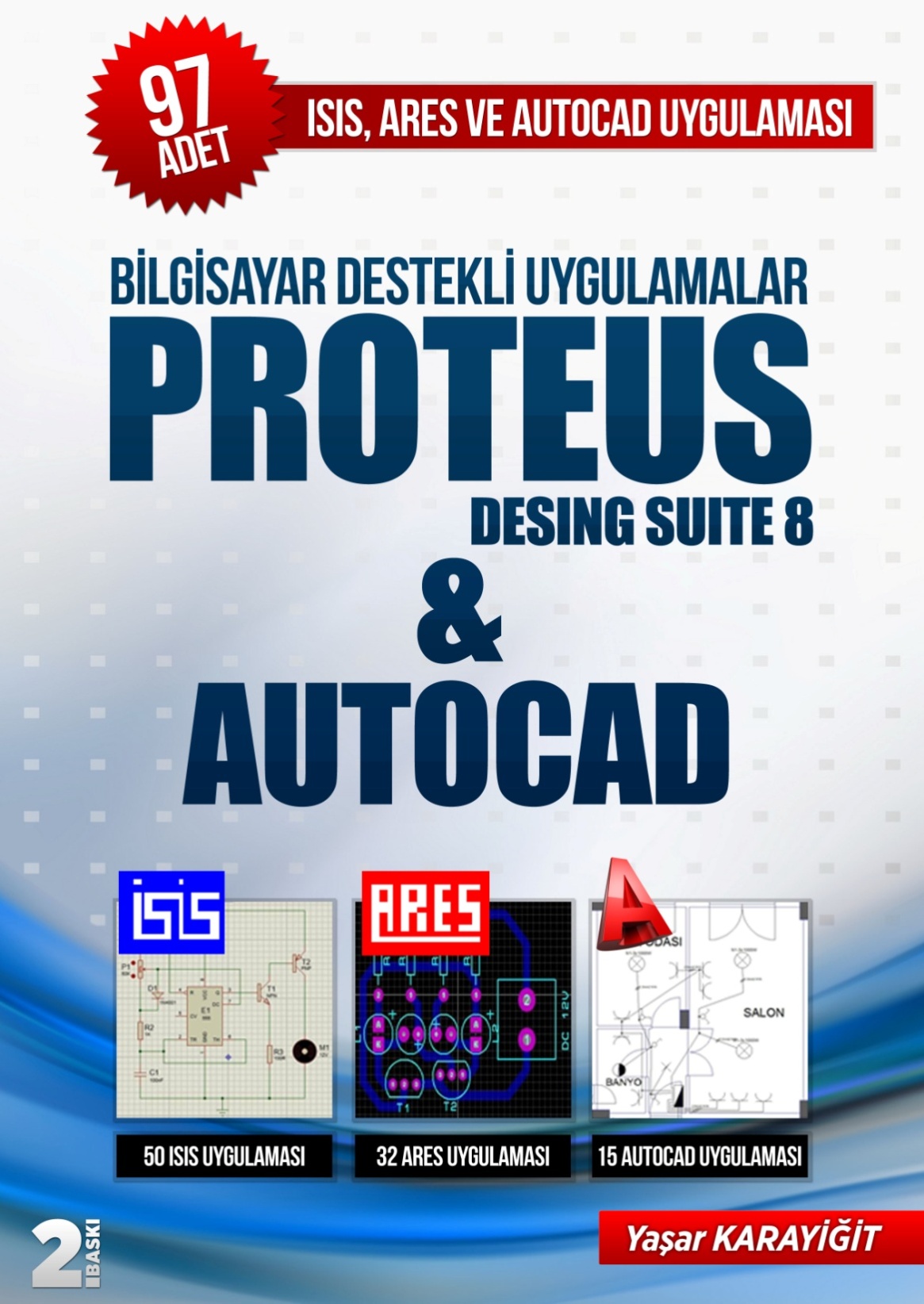 KİTAP A4 KAĞIDI BOYUTUNDA VE 256 SAYFADIR. KİTAP TEMRİN DEFTERİ DÜZENİNDE HAZIRLANMIŞTIR. HER UYGULAMA DA İŞLEM BASAMAKLARI VE ÖĞRENCİ NOT ÇİZELGESİ BULUNMAKTADIR. 2015-2016 EĞİTİM YILI İÇİN TOPLU ALIMLARDA KİTAP FİYATI6 (ALTI) TL’DİR.30 ADET VE ÜZERİ ALIMLARDA KARGO ÜCRETSİZDİR.OKULUNUZA ÜCRETSİZ ÖRNEK KİTAP İSTEMEK İÇİN 0 505 796 55 13NOLU TELEFONU ARAYABİLİRSİNİZ.www.isisares.com adresinden örnek temrinleri ve kitap içeriğini indirebilirsiniz.PARAKENDE ALIM İÇİN ;http://www.kitapyurdu.com/kitap/bilgisayar-destekli-uygulamalar-proteus-desing-suite-8--autocad/357421.htmlhttp://www.babil.com/urun/bilgisayar-destekli-uygulamalar-proteus-desing-suite-8-and-autocad-kitabi-yasar-karayigit